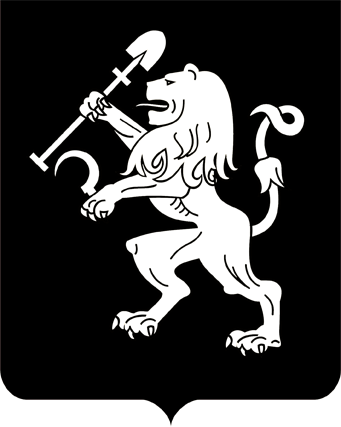 АДМИНИСТРАЦИЯ ГОРОДА КРАСНОЯРСКАПОСТАНОВЛЕНИЕО внесении измененийв постановление Главы городаот 21.02.2007 № 96В связи с изменениями в кадровом составе администрации города и выборами депутатов Красноярского городского Совета депутатов,  руководствуясь статьями 41, 58, 59 Устава города Красноярска,ПОСТАНОВЛЯЮ:Внести в состав городской комиссии по рассмотрению тарифов (цен), утвержденный постановлением Главы города от 21.02.2007 № 96, следующие изменения: включить в состав комиссии:Калужских Т.И., исполняющего обязанности руководителя юридического управления администрации города;Ларионову О.В., депутата Красноярского городского Совета депутатов (по согласованию);Манченко И.А., исполняющего обязанности руководителя департамента транспорта администрации города;Мельникову Н.С., депутата Красноярского городского Совета              депутатов (по согласованию); исключить из состава комиссии Волкова А.С., Петрова Д.Е., Федорову О.В., Шадрина Р.Р.Настоящее постановление опубликовать в газете «Городские новости» и разместить на официальном сайте администрации города.Глава города	          С.В. Еремин15.01.2019№ 9